ГОСТ 12.4.099-80УДК 687.157:658.382.3:006.354                                                                                   Группа М38ГОСУДАРСТВЕННЫЙ СТАНДАРТ СОЮЗА ССРКОМБИНЕЗОНЫ ЖЕНСКИЕ ДЛЯ ЗАЩИТЫ ОТ НЕТОКСИЧНОЙ ПЫЛИ, МЕХАНИЧЕСКИХ ВОЗДЕЙСТВИЙ И ОБЩИХ ПРОИЗВОДСТВЕННЫХ ЗАГРЯЗНЕНИЙТехнические условияWoman’s overalls for protection against non-toxic dust, mechanical effects and general industrial contaminations. SpecificationsОКП 85 7512Дата введения 1982-01-01ИНФОРМАЦИОННЫЕ ДАННЫЕ1. РАЗРАБОТАН И ВНЕСЕН Министерством легкой промышленности СССРРАЗРАБОТЧИКИ В.И. Малахова, Г.И. Шелковая2. УТВЕРЖДЕН И ВВЕДЕН В ДЕЙСТВИЕ Постановлением Государственного комитета СССР по стандартам от 31.10.80 № 5258СРОК ПРОВЕРКИ - 1996 г.ПЕРИОДИЧНОСТЬ ПРОВЕРКИ - 5 лет3. ВЗАМЕН ГОСТ 6811-69, ГОСТ 5518-754. ССЫЛОЧНЫЕ НОРМАТИВНО-ТЕХНИЧЕСКИЕ ДОКУМЕНТЫ5. Проверен в 1991 г. Ограничение срока действия снято Постановлением Госстандарта СССР от 23.12.91 № 20436. ПЕРЕИЗДАНИЕ (октябрь 1996 г.) с Изменениями № 1, 2, утвержденными в сентябре 1986 г., декабре 1991 г. (ИУС 12-86, ИУС 4-92)Настоящий стандарт распространяется на женские комбинезоны и средства защиты головы - шлемы, предназначенные для защиты работающих от нетоксичной пыли, механических воздействий и общих производственных загрязнений в различных отраслях промышленности.(Измененная редакция, Изм. № 1).1. ТИПЫ И РАЗМЕРЫ1.1. Комбинезоны в зависимости от назначения должны изготовляться двух типов:А - для защиты от нетоксичной пыли (черт. 1);Б - для защиты от механических воздействий и общих производственных загрязнений (черт. 2).1.2. Размеры комбинезонов должны соответствовать указанным в табл. 1.1.3. Размеры средств защиты головы - шлемов должны соответствовать указанным в табл. 2.1.4. Измерения готовых комбинезонов должны соответствовать указанным в табл. 3 и на черт. 3 - 5.Тип A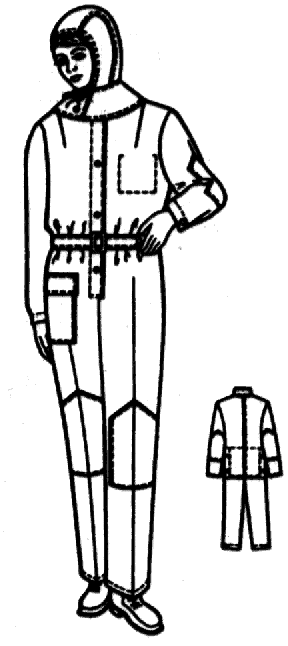 Черт. 1Таблица 1смТип Б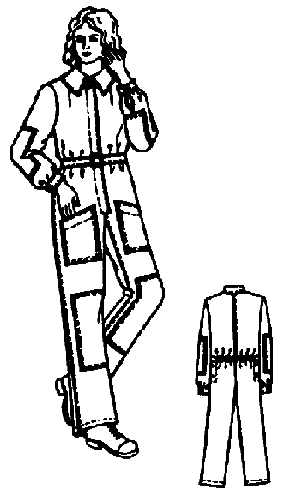 Черт. 2Таблица 2смТаблица 3см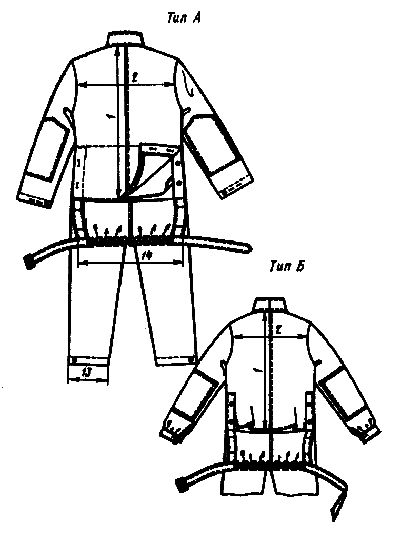 Черт.3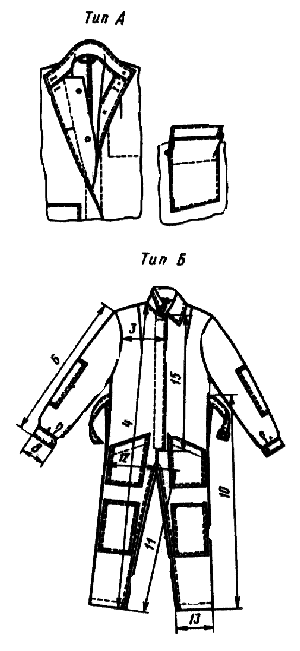 Черт. 4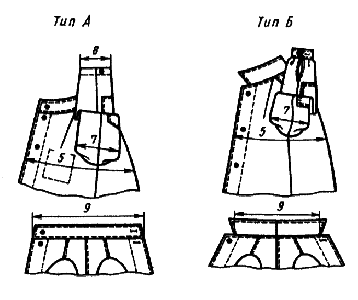 Черт. 51.1 - 1.4. (Измененная редакция, Изм. № 1).1.5. Измерения готовых шлемов должны соответствовать указанным в табл. 4 и на черт. 6.Таблица 4см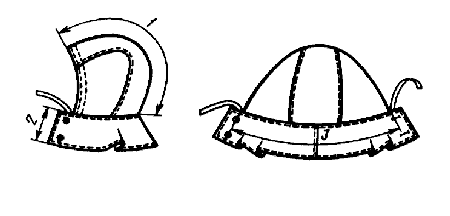 Черт. 62. ТЕХНИЧЕСКИЕ ТРЕБОВАНИЯ2.1. Комбинезоны и шлемы должны изготовляться в соответствии с требованиями настоящего стандарта, образцом и техническим описанием на модель, утвержденными в установленном порядке.(Измененная редакция, Изм. № 1).2.2. Материалы2.2.1. Комбинезоны и шлемы должны изготовляться из материалов, указанных в табл. 5.Таблица 5(Измененная редакция, Изм. № 1).2.3. Внешний вид2.3.1. Комбинезон типа А (см. черт. 1) - цельновыкроенный спереди, с центральной бортовой застежкой на четыре или пять пуговиц по борту и одну на воротнике-стойке, с пылезащитным внутренним клапаном, пристегивающимся к левому борту.Спинка со швом посередине, пристегивающаяся нижней частью поверх задних половинок брюк по боковым швам, с внутренним пылезащитным клапаном.Верх задних половинок брюк - откидной с притачным поясом, с застежкой в боковых швах.Пояс на участке задних половинок стягивается эластичной лентой, свободные концы спереди застегиваются на пряжку или пуговицу.На левой полочке - внутренний верхний накладной карман, на правой передней половинке брюк - накладной карман с клапаном, в области колен усилительные накладки.Воротник - стойка.Рукава с усилительными накладками.Ширина низа рукавов и брюк регулируется за счет петель и пуговиц.Комбинезон типа А должен эксплуатироваться в комплекте со шлемом.2.3.2. Комбинезоны типа Б (см. черт. 2), в отличие комбинезона типа А, с центральной потайной застежкой и одной сквозной петлей вверху борта, без пылезащитного клапана по борту и спинке, без внутреннего верхнего накладного кармана, без шлема. На передних половинках брюк накладные карманы без клапанов.Воротник отложной, рукава с манжетами.2.3.3. Шлем, состоящий из головки и пелерины, на подкладке, по лицевому вырезу стягивается тесьмой.Пелерина застегивается на две пуговицы.2.3.4. В зависимости от условий производства и по согласованию с потребителем допускается изготовлять комбинезоны и шлемы по технической документации на модель, составленной с учетом требований настоящего стандарта.Для конкретных условий производства комбинезоны и шлемы могут быть:с цельновыкроенными или притачными задними половинками и притачными полочками по линии талии;с откидными задними половинками брюк, пристегивающимися к спинке в комбинезонах типа Б;с вытачками в верхней части задних половинок брюк и поясом, вставленным в верхний край задних половинок;с различной формой, местом расположения и количеством усилительных накладок, карманов и клапанов или без них;с различными видами деталей (хлястиков, эластичной ленты, манжет или без них), регулирующих ширину по линии низа рукавов и брюк;с различной формой воротников или без них;с различным местом расположения и направлением нагрудных вытачек;с различными видами застежек (сквозной спереди или потайной до верха, на молнию или др.);с различной формой кокеток, отрезными или цельновыкроенными с полочками, спинкой;с различным видом и местом расположения вентиляционных отверстий в области верхней части шаговых швов, под проймами и на спинке (под кокеткой);без пылезащитного клапана спинки в комбинезонах типа А;шлемы без подкладки;с пелериной из водонепроницаемой ткани или без нее;с втачным капюшоном вместо шлема;шлемы с тесьмой по горловине.2.4. Основные требования к изготовлению2.4.1. Классификация и виды стежков, строчек и швов, применяемых для изготовления изделий, - по ГОСТ 12807.Требования к стежкам, строчкам и швам - по ГОСТ 29122.(Измененная редакция, Изм. № 1).2.4.2. Определение сортности готовых изделий - по ГОСТ 12.4.031.2.4.3. Основные детали комбинезонов и шлемов выкраивают по длине в направлении нитей основы ткани, за исключением верхнего воротника и клапана кармана, выкраиваемых в поперечном направлении; обтачек пройм, частей нижнего воротника, выкраиваемых в поперечном или косом направлении.2.4.4. При изготовлении комбинезонов и шлемов допускаются:полочки с отрезными подбортами;подборта, гульфик, подкладка гульфика, пылезащитный клапан застежки переда не более чем из трех частей с расположением швов не ближе 2 см от петель;верхний воротник из двух частей со швом посередине;нижний воротник не более чем из трех-четырех частей;спинка и внутренний пылезащитный клапан комбинезона типа А без шва;надставки в нижней части рукавов в направлении нитей основы шириной внизу не менее 4 см, вверху - не более 1/3 ширины рукава;манжеты рукавов из двух частей с расположением шва по линии перегиба;надставки вверху шаговых швов задних половинок брюк в долевом или поперечном направлении шириной по линии среднего шва от 4 до 12 см, длиной по шву притачивания от 8 до 30 см. Надставки могут быть несимметричными или одна половинка брюк целая, другая - с надставкой;обтачки верхнего среза карманов, низа рукавов, брюк вместо подгиба;подкладка клапанов, обтачки и планки под пуговицы боковых застежек цельновыкроенные с основными деталями;обтачки карманов и верхнего среза задних половинок брюк, подкладка клапана из бязи;половины пояса из двух частей со швом по линии перегиба или со швом в поперечном направлении;пелерина шлема из двух частей;подкладка пелерины из двух-трех частей.2.4.5. Соединительные швы комбинезонов и шлемов, втачивание рукавов выполняют швом "взамок", запошивочным, настрочным, стачным швом с последующим или одновременным обметыванием срезов.Втачивание рукавов, стачивание плечевых срезов и средних шаговых срезов брюк выполняют стачным швом двумя строчками челночного стежка или одной цепной.Открытые срезы должны быть обметаны или окантованы.При окантовывании срезов допускается применять одну строчку челночного стежка.(Измененная редакция, Изм. № 1).2.4.6. Усилительные накладки и накладные карманы настрачивают одной или двумя строчками.2.4.7. Низ спинки, боковые срезы спинки в нижней части в комбинезонах типа Б и пылезащитного клапана обрабатывают швом вподгибку с закрытым или открытым обметанным срезом шириной 1 см. В комбинезонах типа А боковые срезы спинки в нижней части обрабатывают обтачками или швом вподгибку с закрытым срезом шириной 4-5 см.Пылезащитный клапан настрачивают на спинку со стороны изнанки.Низ брюк и рукавов обрабатывают швом вподгибку с закрытым или открытым обметанным срезом шириной 2-2,5 см.2.4.8. При обработке верхнего среза задних половинок брюк поясом или обтачкой вставляют эластичную ленту: узкую - в два ряда, широкую - в один.2.4.9. В комбинезоне типа А верхний срез бокового кармана обрабатывают швом вподгибку шириной 8-10 см или обтачкой.Карман настрачивают на правую переднюю половинку брюк на расстоянии 4,5-5 см от верхнего края.Притачанный клапан и верхнюю часть кармана стачивают по боковым сторонам.2.4.10. По лицевому вырезу шлема между подкладкой и верхом вставляют тесьму длиной 85-90 см.2.4.11. Петли обметывают:в комбинезоне типа А:на правом борте: верхнюю петлю - на расстоянии 2 см от края борта и от шва притачивания воротника-стойки, нижнюю петлю - на расстоянии 10 см от закрепки застежки, остальные - на равном расстоянии между собой,на воротнике-стойке - одну петлю посередине ширины на расстоянии 2 см от конца воротника,на боковых сторонах задних половинок брюк, нижней части спинки - по две петли на расстоянии 1,5-2 см от бокового и 7 см от верхнего края и закрепки застежки;внизу рукавов и брюк - по две петли на расстоянии 1,5 см от низа: первую - на расстоянии 8 см от шва рукава на локтевой части и бокового шва на задних половинках брюк; вторую - на расстоянии 3 см от конца первой,на правой стороне пелерины шлема - две петли на расстоянии 2 см от края: верхнюю - на расстоянии 2 см от уступа; нижнюю - на расстоянии 3 см от низа пелерины;в комбинезоне типа Б:на правом борте - одну петлю на расстоянии 2 см от края борта и уступа,на гульфике - четыре петли: верхнюю на расстоянии 1,5 см от внешнего края, нижнюю - на расстоянии 10 см от закрепки застежки, остальные - на равном расстоянии между собой,на манжетах - по одной петле посередине ширины на расстоянии 1,5 см от края,на боковых сторонах задних половинок брюк - по две петли на расстоянии 1,5-2 см от бокового края и 7 см от верхнего края и закрепки застежки.2.4.12. Пуговицы пришивают соответственно расположению петель.2.5. МаркировкаМаркировка комбинезонов - по ГОСТ 10581 и ГОСТ 12.4.115.2.6. УпаковкаУпаковка комбинезонов - по ГОСТ 10581.2.5, 2.6. (Введены дополнительно, Изм. № 2).3. ПРИЕМКАПравила приемки комбинезонов - по ГОСТ 23948.4. ТРАНСПОРТИРОВАНИЕ И ХРАНЕНИЕТранспортирование и хранение - по ГОСТ 10581.Разд. 3, 4. (Измененная редакция, Изм. № 2).5. МЕТОДЫ КОНТРОЛЯМетоды контроля качества комбинезонов - по ГОСТ 4103.6. УКАЗАНИЕ ПО ЭКСПЛУАТАЦИИХимическая чистка комбинезонов - по ГОСТ 12.4.169.Памятка-инструкция по уходу за комбинезонами во время эксплуатации приведена в приложении.Разд. 5, 6. (Введены дополнительно, Изм. № 2).ПРИЛОЖЕНИЕРекомендуемоеПАМЯТКА-ИНСТРУКЦИЯпо уходу за комбинезонами во время эксплуатации1. Спецодежду рекомендуется подвергать химической чистке. При этом усадка тканей незначительная, окраска и физико-механические свойства сохраняются длительное время.2. При необходимости спецодежду из хлопчатобумажных и смешанных тканей можно стирать в растворе, содержащем 5 г/дм3 любого моющего препарата при 40 °С в стиральной машине в течение 10 мин с последующей промывкой.3. Спецодежду отжимают в центрифуге, высушивают на воздухе или в сушилке при 80 °С и проглаживают утюгом или гладильным прессом: из хлопчатобумажных тканей - при 180 °С, из хлопчатобумажных тканей с вложением химических волокон - при 120 °С.(Измененная редакция, Изм. № 1).Обозначение НТД, на который дана ссылкаНомер раздела, пунктаОбозначение НТД, на который дана ссылкаНомер раздела, пунктаГОСТ 12.4.031-842.4.2ОСТ 17-257-842.2.1ГОСТ 12.4.115-822.5ОСТ 17-284-872.2.1ГОСТ 12.4.169-856ОСТ 17-303-832.2.1ГОСТ 4103-824ОСТ 17-582-872.2.1ГОСТ 6309-932.2.1ОСТ 17-602-812.2.1ГОСТ 10581-912.5, 2.6ОСТ 17-699-882.2.1ГОСТ 11209-852.2.1ОСТ 17-921-882.2.1ГОСТ 12807-882.4.1ТУ БССР 17-05-1519-842.2.1ГОСТ 21790-932.2.1ТУ РСФСР 17-52-6712-842.2.1ГОСТ 23948-803ТУ РСФСР 17-60-10724-842.2.1ГОСТ 29122-912.4.1ТУ РСФСР 17-66-10449-822.2.1ГОСТ 29298-922.2.1ТУ РСФСР 17-66-11049-852.2.1РазмерРазмерРазмерРазмерРост типовой фигуры человекаИнтервал роста для человекаОбхват груди типовой фигуры человекаИнтервал обхвата груди для человека146143,0-148,98886,0-89,9152149,0-154,99290,0-93,9158155,0-160,99694,0-97,9164161,0-166,910098,0-101,9170167,0-172,9104102,0-105,9108106,0-109,9112110,0-113,9116114,0-117,9120118,0-122,0176173,0-178,9124122,0-125,9Примечание. По согласованию с потребителем допускается изготовлять комбинезоны больших размеров.Примечание. По согласованию с потребителем допускается изготовлять комбинезоны больших размеров.Примечание. По согласованию с потребителем допускается изготовлять комбинезоны больших размеров.Примечание. По согласованию с потребителем допускается изготовлять комбинезоны больших размеров.РазмерРазмерОбхват головы типовой фигуры человекаИнтервал обхвата головы для человека55, 5654,6-56,557, 5856,6-58,559, 6058,6-60,5Примечание. По согласованию с потребителем допускается изготовлять шлемы меньших размеров.Примечание. По согласованию с потребителем допускается изготовлять шлемы меньших размеров.Номер измерения на чертежеНаименование измеренияРост типовой фигурыОбхват груди типовой фигурыОбхват груди типовой фигурыОбхват груди типовой фигурыОбхват груди типовой фигурыОбхват груди типовой фигурыОбхват груди типовой фигурыОбхват груди типовой фигурыОбхват груди типовой фигурыОбхват груди типовой фигурыОбхват груди типовой фигурыДопускаемое отклонениеДопускаемое отклонение8892961001041081121161201241241Длина спинки14662,062,062,062,062,062,062,062,062,062,062,0±1,015263,063,063,063,063,063,063,063,063,063,063,015864,064,064,064,064,064,064,064,064,064,064,016465,065,065,065,065,065,065,065,065,065,065,017066,066,066,066,066,066,066,066,066,066,066,017667,067,067,067,067,067,067,067,067,067,067,02Ширина спинки146-17641,642,643,644,645,646,647,648,649,650,650,6±1,03Ширина полочки по линии груди (ширина борта 3,0 см)146-17622,022,523,023,524,024,525,025,526,026,526,5±0,54Длина переда146131,4131,7132,0132,3132,6132,9133,2133,5133,8134,1134,1±1,0152136,4136,7137,0137,3137,6137,9138,2138,5138,8139,1139,1158141,4141,7142,0142,3142,6142,9143,2143,5143,8144,1144,1164146,4146,7147,0147,3147,6147,9148,2148,5148,8149,1149,1170151,4151,7152,0152,3152,6152,9153,2153,5153,8154,1154,1176156,4156,7157,0157,3157,6157,9158,2158,5158,8159,1159,15Ширина на уровне глубины проймы (ширина борта 3,0 см)146-17660,062,064,066,068,070,072,074,076,078,078,0±1,06Длина рукава14656,056,056,056,056,056,056,056,056,056,056,0±1,015258,058,058,058,058,058,058,058,058,058,058,015860,060,060,060,060,060,060,060,060,060,060,016462,062,062,062,062,062,062,062,062,062,062,017064,064,064,064,064,064,064,064,064,064,064,017666,066,066,066,066,066,066,066,066,066,066,07Ширина рукава вверху146-17622,923,624,325,025,726,427,127,828,529,329,3±0,58Ширина рукава внизу:тип А146-17615,415,716,016,316,616,917,217,517,818,118,1±0,5тип Б146-17612,312,612,913,213,513,814,114,414,715,015,09Длина воротника:тип А146-17646,047,048,049,050,051,052,053,054,055,055,0±1,0тип Б146-17641,042,043,044,045,046,047,048,049,050,050,010Длина по боковому шву14691,091,091,091,091,091,091,091,091,091,091,0±1,015295,095,095,095,095,095,095,095,095,095,095,015899,099,099,099,099,099,099,099,099,099,099,0164103,0103,0103,0103,0103,0103,0103,0103,0103,0103,0103,0170107,0107,0107,0107,0107,0107,0107,0107,0107,0107,0107,0176111,0111,0111,0111,0111,0111,0111,0111,0111,0111,0111,011Длина по шаговому шву14663,963,462,962,461,961,460,960,459,959,459,4± 1,015267,266,766,265,765,264,764,263,763,262,762,715870,570,069,569,068,568,067,567,066,566,066,016473,873,372,872,371,871,370,870,369,869,369,317077,176,676,175,675,174,674,173,673,172,672,617680,479,979,478,978,477,977,476,976,475,975,912Ширина на уровне среднего шва146-17633,735,136,537,939,340,742,143,544,946,346,3±1,013Ширина внизу146-17619,520,020,521,021,522,022,523,023,524,024,0± 0,514Длина пояса задних половинок при стянутой резинке146-17642,044,046,048,050,052,054,056,058,060,060,0± 1,015Длина разреза переда14653,754,455,155,856,557,257,958,659,360,060,0±l,015255,456,156,857,558,258,959,660,361,061,761,715857,157,858,559,259,960,661,362,062,763,463,416458,859,560,260,961,662,363,063,764,465,165,117060,561,261,962.663,364,064,765,466,166,866,817662,262,963,664,365,065,766,467,167,868,568,5Примечание. По требованию потребителя и по согласованию с ЦК соответствующего профсоюза допускается изменять величины измерений: 9, 13, 14 и 15 в зависимости от модели, 3 и 5 - в зависимости от вида застежки.Примечание. По требованию потребителя и по согласованию с ЦК соответствующего профсоюза допускается изменять величины измерений: 9, 13, 14 и 15 в зависимости от модели, 3 и 5 - в зависимости от вида застежки.Примечание. По требованию потребителя и по согласованию с ЦК соответствующего профсоюза допускается изменять величины измерений: 9, 13, 14 и 15 в зависимости от модели, 3 и 5 - в зависимости от вида застежки.Примечание. По требованию потребителя и по согласованию с ЦК соответствующего профсоюза допускается изменять величины измерений: 9, 13, 14 и 15 в зависимости от модели, 3 и 5 - в зависимости от вида застежки.Примечание. По требованию потребителя и по согласованию с ЦК соответствующего профсоюза допускается изменять величины измерений: 9, 13, 14 и 15 в зависимости от модели, 3 и 5 - в зависимости от вида застежки.Примечание. По требованию потребителя и по согласованию с ЦК соответствующего профсоюза допускается изменять величины измерений: 9, 13, 14 и 15 в зависимости от модели, 3 и 5 - в зависимости от вида застежки.Примечание. По требованию потребителя и по согласованию с ЦК соответствующего профсоюза допускается изменять величины измерений: 9, 13, 14 и 15 в зависимости от модели, 3 и 5 - в зависимости от вида застежки.Примечание. По требованию потребителя и по согласованию с ЦК соответствующего профсоюза допускается изменять величины измерений: 9, 13, 14 и 15 в зависимости от модели, 3 и 5 - в зависимости от вида застежки.Примечание. По требованию потребителя и по согласованию с ЦК соответствующего профсоюза допускается изменять величины измерений: 9, 13, 14 и 15 в зависимости от модели, 3 и 5 - в зависимости от вида застежки.Примечание. По требованию потребителя и по согласованию с ЦК соответствующего профсоюза допускается изменять величины измерений: 9, 13, 14 и 15 в зависимости от модели, 3 и 5 - в зависимости от вида застежки.Примечание. По требованию потребителя и по согласованию с ЦК соответствующего профсоюза допускается изменять величины измерений: 9, 13, 14 и 15 в зависимости от модели, 3 и 5 - в зависимости от вида застежки.Примечание. По требованию потребителя и по согласованию с ЦК соответствующего профсоюза допускается изменять величины измерений: 9, 13, 14 и 15 в зависимости от модели, 3 и 5 - в зависимости от вида застежки.Примечание. По требованию потребителя и по согласованию с ЦК соответствующего профсоюза допускается изменять величины измерений: 9, 13, 14 и 15 в зависимости от модели, 3 и 5 - в зависимости от вида застежки.Примечание. По требованию потребителя и по согласованию с ЦК соответствующего профсоюза допускается изменять величины измерений: 9, 13, 14 и 15 в зависимости от модели, 3 и 5 - в зависимости от вида застежки.Примечание. По требованию потребителя и по согласованию с ЦК соответствующего профсоюза допускается изменять величины измерений: 9, 13, 14 и 15 в зависимости от модели, 3 и 5 - в зависимости от вида застежки.Номер измерения на чертежеНаименование измеренияОбхват головыОбхват головыОбхват головыДопускаемое отклонение55,5657,5859,601Длина стенки посередине44,445,045,6±0,52Ширина пелерины13,013,013,0±0,53Длина головки по шву притачивания пелерины от одного конца до другого42,644,646,6±0,5Примечание. По требованию потребителя и по согласованию с ЦК соответствующего профсоюза величину измерения 2 допускается изменять.Примечание. По требованию потребителя и по согласованию с ЦК соответствующего профсоюза величину измерения 2 допускается изменять.Примечание. По требованию потребителя и по согласованию с ЦК соответствующего профсоюза величину измерения 2 допускается изменять.Примечание. По требованию потребителя и по согласованию с ЦК соответствующего профсоюза величину измерения 2 допускается изменять.Примечание. По требованию потребителя и по согласованию с ЦК соответствующего профсоюза величину измерения 2 допускается изменять.Примечание. По требованию потребителя и по согласованию с ЦК соответствующего профсоюза величину измерения 2 допускается изменять.Наименование материалаНормативно-техническая документацияНазначение комбинезона по защитным свойствамМаркировка комбинезона по защитным свойствамНазначение материала1. Молескин отбеленный и гладкокрашеный арт. 3054ГОСТ 21790Для защиты от нетоксичной пылиПнДля изготовления комбинезонов типа А и шлемов2. Ткань "Находка" мерсеризованная гладкокрашеная арт. 3168ГОСТ 21790Для защиты от общих производственных загрязнений и механических воздействийЗМиДля изготовления комбинезонов типа Б3. Ткань хлопкополиэфирная "Дозор" гладкокрашеная с отделкой ВО арт. 3179ГОСТ 11209То жеЗМиТо же4. Ткань костюмная "Смена" гладкокрашеная, З арт. 3163ГОСТ 11209"ЗМи"5. Ткань "Страдниекс" гладкокрашеная, З арт. 3223ГОСТ 11209"ЗМи"6. Ткань костюмная гладкокрашеная с отделкой ВО арт. 3188ГОСТ 11209Для защиты от общих производственных загрязнений и механических воздействийЗМиДля изготовления комбинезонов типа Б7. Ткань хлопчатобумажная мерсеризованная "Восход" из пряжи с машин БД-200 с отделкой ВО, З арт. 3238ТУ КазССР 17-01-433-То жеЗМиТо же8. Ткань костюмная хлопчатобумажная гладкокрашеная арт. 3205ТУ РСФСР 17-52-6712-"ЗМи"9. Ткань хлопчатобумажная для спецодежды арт. 3702ТУ БССР 17-05-1519-"ЗМи"10. Ткань костюмная хлопчатобумажная гладкокрашеная с машин БД арт. 3199ТУ РСФСР 17-66-10449"ЗМи"11. Ткань для спецодежды хлопкополиэфирная костюмная меланжевая с отделкой ВО и малоусадочной отделкой арт. 3596, 3597ТУ РСФСР 17-66-11049"ЗМи"12. Бязь отбеленная и гладкокрашенаяГОСТ 29298--Для подкладки шлемов, обтачки карманов и верха задних половинок брюк, подкладки планки в комбинезонах типа Б, внутреннего кармана в комбинезонах типа А13. Бязь отбеленная и гладкокрашенаяТУ РСФСР 17-60-10724--То же14. Сатин гладкокрашеныйГОСТ 29298--Для подкладки шлемов15. Нитки хлопчатобумажные швейные TRн 50,0-68,6 текс (30, 40)ГОСТ 6309--Для изготовления комбинезонов типов А и Б, шлемов16. Нитки лавсановые TRн 24,5-62,0 текс (22Л, 33Л, 55Л)ОСТ 17-257--То же17. Нитки армированные TRн 45,0 текс (44ЛХ)ОСТ 17-921--"18. Нитки капроновые TRн 50 текс (50К)ОСТ 17-303--"19. Тесьма хлопчатобумажная шириной 11-15 ммОСТ 17-582--Для стягивания шлема по лицевому вырезу20. Пуговицы металлические или пластмассовые диаметром 14-22 ммОСТ 17-699--Для застегивания комбинезонов, пелерины шлемов21. Пуговицы пластмассовые (аминопластовые) или металлическиеОСТ 17-699--То же, для изделий Госзаказа22. Ленты эластичные шириной 20-30 или 8-10 ммОСТ 17-284--Для стягивания пояса задних половинок по линии талии23. Пряжки металлические или пластмассовыеОСТ 17-602--Для застегивания поясаПримечания: 1. По согласованию с потребителем и ЦК соответствующего профсоюза допускается применять другие материалы различного волокнистого состава и фурнитуру, по качеству не ниже указанных в табл. 5.2. Пластмассовые пуговицы и пряжки должны быть химически- и термостойкие.Примечания: 1. По согласованию с потребителем и ЦК соответствующего профсоюза допускается применять другие материалы различного волокнистого состава и фурнитуру, по качеству не ниже указанных в табл. 5.2. Пластмассовые пуговицы и пряжки должны быть химически- и термостойкие.Примечания: 1. По согласованию с потребителем и ЦК соответствующего профсоюза допускается применять другие материалы различного волокнистого состава и фурнитуру, по качеству не ниже указанных в табл. 5.2. Пластмассовые пуговицы и пряжки должны быть химически- и термостойкие.Примечания: 1. По согласованию с потребителем и ЦК соответствующего профсоюза допускается применять другие материалы различного волокнистого состава и фурнитуру, по качеству не ниже указанных в табл. 5.2. Пластмассовые пуговицы и пряжки должны быть химически- и термостойкие.Примечания: 1. По согласованию с потребителем и ЦК соответствующего профсоюза допускается применять другие материалы различного волокнистого состава и фурнитуру, по качеству не ниже указанных в табл. 5.2. Пластмассовые пуговицы и пряжки должны быть химически- и термостойкие.